4.3. обсуждает вопросы состояния трудовой дисциплины в Учреждении и мероприятия по ее укреплению, рассматривает факты нарушения трудовой дисциплины работниками Учреждения.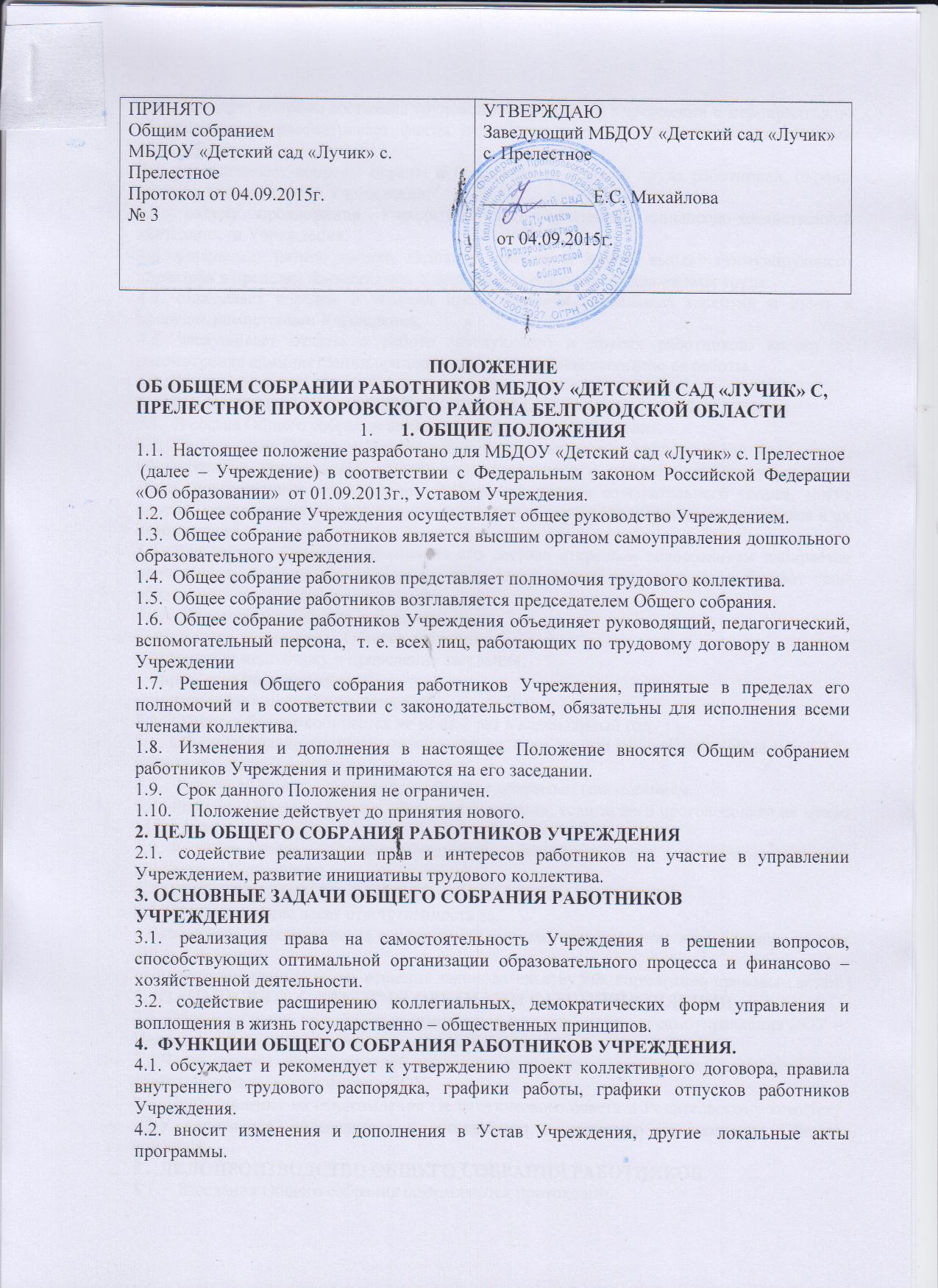 4.4. рассматривает вопросы охраны и безопасности условий труда работников, охраны жизни и здоровья детей Учреждения;4.5. вносит предложения Учредителю по улучшению финансово-хозяйственной деятельности Учреждения.4.6. определяет размер доплат, надбавок, премий и других выплат стимулирующего характера в пределах имеющихся в Учреждении средств из фонда оплаты труда.4.7. определяет порядок и условия предоставления социальных гарантий и льгот в пределах компетенции Учреждения;4.8. заслушивает отчеты о работе заведующего и других работников, вносит на рассмотрение администрации предложения по совершенствованию ее работы.4.9. Решает другие вопросы, регламентирующие деятельность ДОУ.5. ОРГАНИЗАЦИЯ УПРАВЛЕНИЯ ОБЩИМ СОБРАНИЕМ   РАБОТНИКОВ5.1.  В состав Общего собрания входят все работники Учреждения.5.2. На заседание Общего собрания могут быть приглашены представители Учредителя, общественных организаций, органов муниципального и государственного управления. Лица, приглашенные на собрание, пользуются правом совещательного голоса, могут вносить предложения и заявления, участвовать в обсуждении вопросов, находящихся в их компетенции.5.3. Для ведения Общего собрания из его состава открытым голосованием избирается председатель и секретарь сроком на один календарный год, которые выбирают свои обязанности на общественных началах.5.4.    Председатель Общего собрания:- организует деятельность Общего собрания;-  организует подготовку и проведение заседания;-  определяет повестку дня;-  контролирует выполнение решений.5.5.  Общее собрание собирается не реже 2 раз в календарный год.5.6. Общее собрание считается правомочным, если на нем присутствует не менее 50 % членов трудового коллектива Учреждения.5.7.   Решение Общего собрания принимается открытым голосованием.5.8.  Решение Общего собрания считается принятым, если за него проголосовало не менее 51 %  присутствующих.5.9. Решение Общего собрания обязательно к исполнению для всех членов трудового коллектива Учреждения.6. ОТВЕТСТВЕННОСТЬ ОБЩЕГО СОБРАНИЯ РАБОТНИКОВ6.1. Общее собрание несет ответственность за:- выполнение, выполнение не в полном объеме или невыполнение закрепленных за ним задач и функций;- соответствие принимаемых решений законодательству РФ, нормативно-правовым актам.7. ВЗАИМОСВЯЗЬ С ДРУГИМИ ОРГАНАМИ САМОУУПРАВЛЕНИЯ 7.1 .Общее собрание организует взаимосвязь с другими органами самоуправления ДОУ – Педагогическим советом, Родительским комитетом: 7.2.Через участие  представителей трудового коллектива в заседаниях Педагогического совета, Родительского комитета ДОУ; 7.3. Представление на ознакомления Педагогического совета и Родительскому комитету ДОУ материалов, готовящихся к обсуждению и принятию на заседании Общего собрания.8 .  ДЕЛОПРОИЗВОДСТВО ОБЩЕГО СОБРАНИЯ РАБОТНИКОВ8.1.    Заседания Общего собрания оформляются протоколом.8.2. Протоколы общих собраний трудового коллектива являются составной частью номенклатуры дел ДОУ.8.3. В книге протоколов фиксируются:- дата проведения;- количественное присутствие (отсутствие) членов трудового коллектива;- приглашенные (ФИО, должность);- повестка дня;- ход обсуждения вопросов;- предложения, рекомендации и замечания членов трудового коллектива и приглашенных лиц;- решение.8.4.    Протоколы подписываются председателем и секретарем Общего собрания.8.5.    Нумерация протоколов ведется от начала календарного  года.8.6.    Книга протоколов Общего собрания нумеруется постранично, прошнуровывается, скрепляется подписью заведующего и печатью Учреждения.8.7.    Книга протоколов Общего собрания хранится в делах Учреждения и передается по акту (при смене руководителя, передаче в архив).